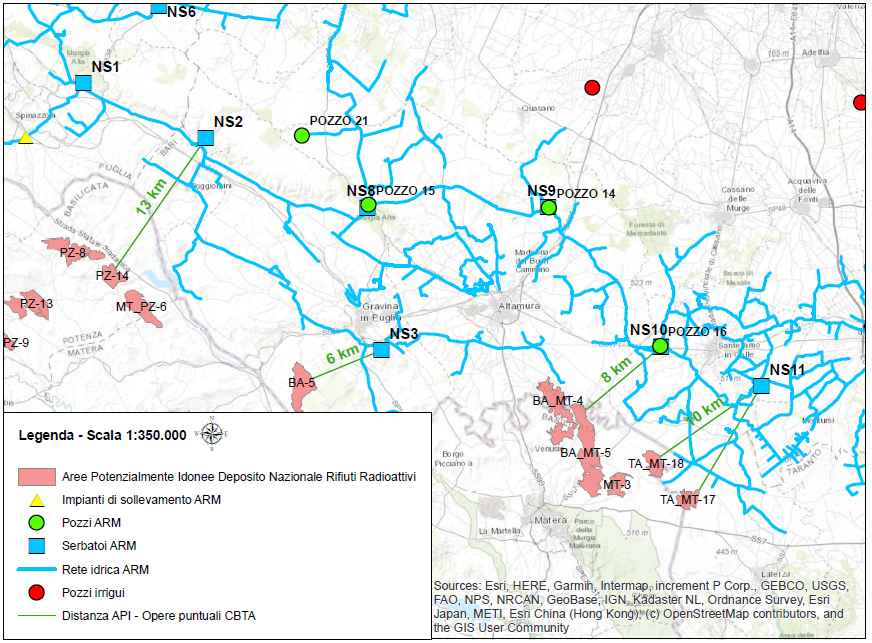 Distanza delle Aree Potenzialmente Idonee Deposito Nazionale Rifiuti Radioattivi da opere di captazione del Consorzio di Bonifica Terre d’Apulia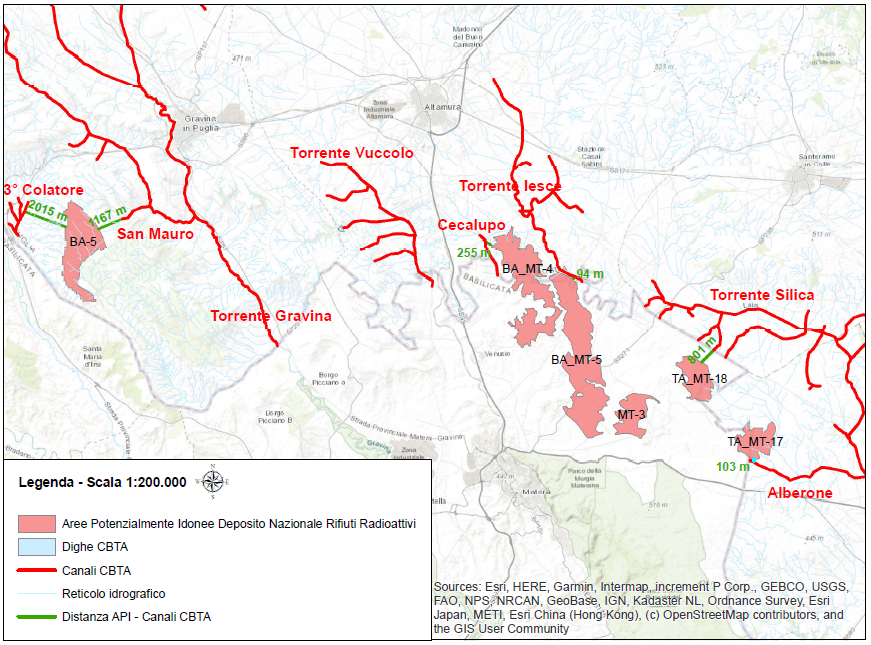 Distanza delle Aree Potenzialmente Idonee Deposito Nazionale Rifiuti Radioattivi dai canali del Consorzio di Bonifica Terre d’ApuliaAttività di verifica: presenza di sistemi di dighe, canali ed opere di captazione irrigue e dell’Acquedotto Rurale della Murgia Stato della Verifica: ConclusaEsito della Verifica: Non vi sono interferenze tra le opere del Consorzio e le APISoggetto competente per fonte di verifica: Consorzio di Bonifica Terre d’ApuliaFonte di Verifica: Consorzio di Bonifica Terre d’ApuliaReferente attività: Ing. Marta Barile, Ing. Giuseppina Messa